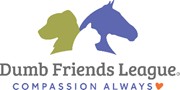 ENSEÑE A SU GATO A RODARDefinición:Acostado, el gato rueda sobre su espalda, continúa y se detiene cuando la panza le toca el suelo.CÓMO ENSEÑARLE:Rodar: Primero, haga que el gato se acueste. Como el comportamiento de rodar se dirige con la cabeza, debe usar el clicker y premiar (C/T) ante cualquier movimiento de la cabeza en una dirección. Cuando gire la cabeza en forma constante, deténgase y espere que el gato pase su peso a la cadera. Use el procedimiento C/T cuando el gato pase de estar acostado con la patas debajo a estar acostado sobre la cadera, luego, use C/T cuando el gato mueva más la cabeza y el peso (hacia el cielo y continúa hasta completar el círculo). La primera vez (solo la primera vez) que ruede por completo, dele un par de premios después de usar el clicker.Agregar la señal: Estará listo para agregar la señal cuando el gato ruede en forma constante. Diga “rueda” cuando termine de rodar. Cada vez que vuelva a repetir el comportamiento, diga la señal antes de lo que lo haga hasta que la diga cuando el gato está acostado. Recuerde que el gato debe mostrar el comportamiento en forma constante antes de comenzar a usar las señales verbales.COMENTARIOS:Si el gato está demasiado distraído, comience a trabajar con él en un área (p. ej., una habitación) que utilice como lugar preferido para pasar el tiempo.Es posible que el comportamiento ocurra muy rápidamente, de modo que debe asegurarse de prestar mucha atención a la posición corporal del gato.Mantenga las sesiones de entrenamiento para gatos durante no más de dos minutos o diez premios. Tome descansos –asee al gato o préstele atención en los momentos adecuados– entre cada sesión de entrenamiento.